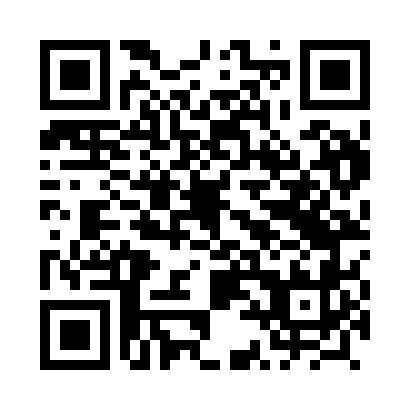 Prayer times for Lakomin, PolandWed 1 May 2024 - Fri 31 May 2024High Latitude Method: Angle Based RulePrayer Calculation Method: Muslim World LeagueAsar Calculation Method: HanafiPrayer times provided by https://www.salahtimes.comDateDayFajrSunriseDhuhrAsrMaghribIsha1Wed2:485:2812:586:068:2910:562Thu2:455:2612:586:078:3011:003Fri2:445:2412:576:088:3211:034Sat2:435:2212:576:098:3411:035Sun2:435:2012:576:108:3511:046Mon2:425:1812:576:118:3711:057Tue2:415:1612:576:128:3911:058Wed2:405:1412:576:138:4111:069Thu2:405:1312:576:148:4211:0710Fri2:395:1112:576:158:4411:0811Sat2:385:0912:576:168:4611:0812Sun2:375:0812:576:178:4711:0913Mon2:375:0612:576:188:4911:1014Tue2:365:0412:576:198:5011:1015Wed2:355:0312:576:208:5211:1116Thu2:355:0112:576:218:5411:1217Fri2:345:0012:576:228:5511:1218Sat2:344:5812:576:238:5711:1319Sun2:334:5712:576:248:5811:1420Mon2:334:5512:576:259:0011:1421Tue2:324:5412:576:269:0111:1522Wed2:324:5312:576:269:0311:1623Thu2:314:5112:576:279:0411:1624Fri2:314:5012:576:289:0511:1725Sat2:304:4912:586:299:0711:1826Sun2:304:4812:586:309:0811:1827Mon2:304:4712:586:309:0911:1928Tue2:294:4612:586:319:1111:2029Wed2:294:4512:586:329:1211:2030Thu2:294:4412:586:339:1311:2131Fri2:284:4312:586:339:1411:21